КАЛЕНДАРЬ ПРОФИЛАКТИЧЕСКИХ  ДНЕЙ Всемирный день без автомобиля  – 22 сентября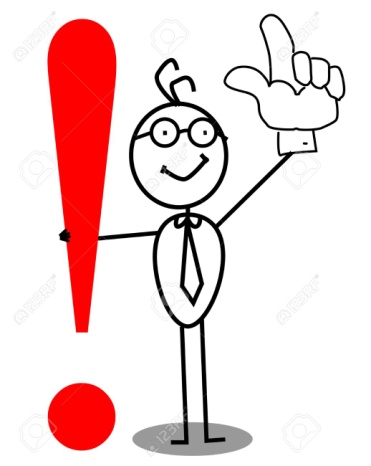 День пожилых людей – 1 октябряВсемирный день охраны животных – 4 октябряМеждународный день энергосбережения – 11 ноябряВсемирный день ребенка – 20 ноябряМеждународный день отказа от курения – 3-й четверг ноябряВсемирный день профилактики СПИДа – 1 декабряМеждународный день волонтеров – 5 декабряВсемирный день прав человека – 10 декабря (отмечается с 1950г.)Международный день борьбы с наркоманией и наркобизнесом – 1 мартаВсемирный день борьбы с туберкулезом – 24 марта Час Земли  – 30 мартаДень птиц – 1 апреляМеждународный день детской книги – 2 апреляВсемирный день здоровья – 7 апреля (отмечается с 1948г.)Международный день Земли  – 22 апреляМеждународный день молодежи  – 24 апреляДень памяти Чернобыльской трагедии  – 26 апреляМеждународный день семьи  –  15 мая (отмечается с 1994г.)День отказа от курения – 31 мая Международный день защиты детей – 1 июняВсемирный день окружающей среды  – 5 июняВоспитание, главным образом, должно засеять наши сердца полезными для индивида и общества привычками.К. Гельвеций